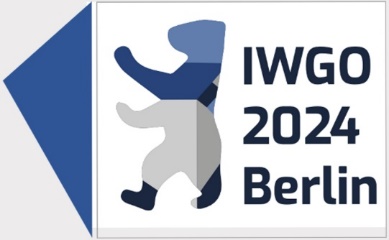 IWGO 2024 Sponsorship OpportunitiesChoose the Level of Sponsorship: 			Offers for ExhibitorsPlatinum: 	3,500EUR  			1 Day Pass   	      1500EUR Gold: 	2,500EUR  			3 Day Pass   	      2500EURSilver: 	1,500EUR 			Duration of Conference     3000EURAdditional Opportunities (Optional)Sponsoring a Dinner Table 	500EUR		3 min Pitch to Conference   1000EURSponsoring a Coffee Break 			Visibility at WelcomeSponsoring a Coffee Break 			    Reception    	       600EUR    (total of 9) 			300EURSponsoring the Welcome     Reception		       1500EURGiving a 5min Pitch about the     Company			500EURSponsoring the Award     Session		       1500EURLogo Printed on the Best Paper     Award 			400EURLogo Printed on the Student     Award			400EURBadge and Lanyard (provided by         sponsor)  Shared		200EUR Exclusive		400EURComplete Payment Information Payment Method: 100% payment due with order. Bank Transfer - For details please contact iwgo2024.sponsors@pdi-berlin.de Have you not found the suitable financing option listed above or on our website, please feel free to contact us and we’ll do our best to find the right offer for your needs.